20.03.2020 г.Информационни технологии 6 клас - задачи  Ще повторим стари знания и упражнения в MS Excel.Задачи:Съставете следната таблица.Съставете следната таблицата в MS Excel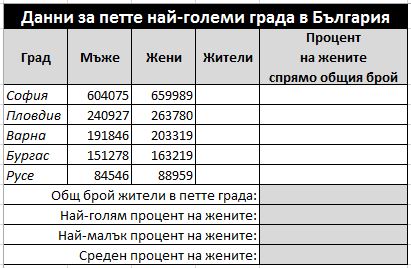 Стойността в последната колона сума да бъде изчислена с формула.Единична цена общо и сума общо да бъдат изчислени с формула по ваш избор.Запишете файла с - име , клас , номер по ваш избор, но да бъде разбираемо.Изпратете файла по възможност на  поща  pettrova.d@abv.bg.